Curriculum Vitae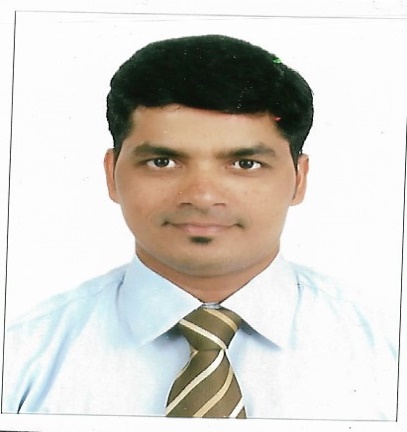 Umesh                                                                                                                                                                                                                                                                                                Logistic Operation SupervisorDubai, UAE    Email id: umesh.382044@2freemail.com  Objective :To work in a responsible and challenging position in a professional organization where I can utilize my professional skills with an overall experience of 13 years in United Arab Emirates.Summery :13 Years of Professional Experience in Logistics, Supply Chain, Trading & Shipping Industry (Oil & Gas).Dedicated, Reliable Coordinator with professional & academic understanding of Supply chain Logistic Management.Manage the complete Logistic operations which include Warehousing, Freight imports and exports,  Transportation & distribution activities.An ability to identify inefficiencies and then planning & implementing process Improvements, Monitors employees to ensure that the targets are consistently met on time accordingly to industry standards.By interacting with customers/ suppliers I am able to do the shipments on top priority to the Customer Service.Key Highlights:Logistics & Inventory ControlERP Software KnowledgeGoods clearing formalities, Import & Export DocumentationInternational Trade ComplianceKnowledge on Letter of creditWarehousing & DistributionKnowledge of Ocean freightGoods movement through Free zones Customs documentationInventory of goods Handling an average of 1500 Metric tons of Break bulk & containerized cargo every month in Jebel Ali and cross tradesWork Experience :1. Methaq Building Contracting LLC.  (Present)      Job Title: Working as Operation supervisor( from may 2018 to till now)2. Offshore Engineering & Marketing Ltd, Jebel Ali Free zone, Dubai, U.A.E      (From Nov 2003 to May 2016)            Job Title:  Working as Logistics Coordinator/ Operations supervisor      Industry:  Quality certified Oil & Gas Field Equipment Suppliers.Work Profile :Plan and supervise all shipments Supervise back to back sea shipments Coordinating export shipments with inspection companies Organize shipments with branch offices, suppliers and customers Shipment tracking and Updating the customer on timely basis Warehouse management skills resulting in accurate inventory level Co coordinating with sales department and clients for schedule deliveries and transport  arrangementsClearing incoming goods from port as well as local suppliers and arrange to store as per the sizes and dimensionsSupervise overall warehouse, workers, and machineries and daily goods transactions.Prepare goods receipt note for incoming materials to the warehouse.Prepare inventory report every month to notify critical and shortages of stock.Educational-Qualification:3 years of diploma in Electrical Engineering from Bangalore University Karnataka India in 1994.Completed pre university education in Bangalore University India.Completed Certified Course in L/C & Import Export MGMT in Zabeel International Dubai.Computer Knowledge: 

Windows 10/ 98/2000/XP/Vista/Windows 7, MS Office, Tally, Internet application, software Focus system.Material Expedited :For Saipem Spa/Qatar fertilizer company  on their (Qafco 5 Project) Urea plant extension & various projectsFor Dodsal on their Ruwais Sulphur plant extension, Ruwais, Abu Dhabi, U.A.EFor Cairn Energy India Ltd for their various projectsFor Eastern Bechtel on their OGD Phase III expansion.For Lamprell for their various projects.For Fluor in their LOGCAP IV Afghanistan US defense base camp facility.For Cal valley Petroleum for their various projects in Yemen.For Occidental of Oman, The Oman Construction company L.L.CFor Tatweer petroleum, Kingdom of BahrainFor Takreer Petroleum, Abu Dhabi, U.A.EFor Punj Lloyd Abu Dhabi, ADCO Project & Punj Lloyd OmanPersonal Details :

Nationality: Indian 
Current visa status:  Employment VisaMarital Status: Married

Languages Known: English, Hindi, Kannada

License:  Holding valid Indian & U.A.E Driving License